Declaration of incapacity to vote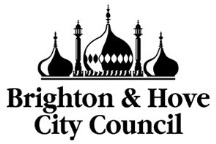 To be used by residential care homes only where residents clearly do not have mental capacity to vote and where the process of registration might cause distress--Name and address of Care HomeDownload and personalise this form at:  
www.brighton-hove.gov.uk/voting-outreachTo: 	The Electoral Registration Officer	Brighton & Hove City CouncilI am writing to inform you that the following persons resident at the residential care home (address above) do not have mental capacity to vote and should not be written to further in relation to voter registration:I understand that Brighton & Hove City Council will only use the information provided for electoral purposes and they will look after personal information securely according to the Data Protection Act 1998.  I understand it is an offence to provide false information. The maximum penalty is six months in prison and/or a £5,000 fine.Signed:							Position:Please print name:First nameSurnameDate of birth